伊通满族自治县第一人民医院2019年公开招聘公告
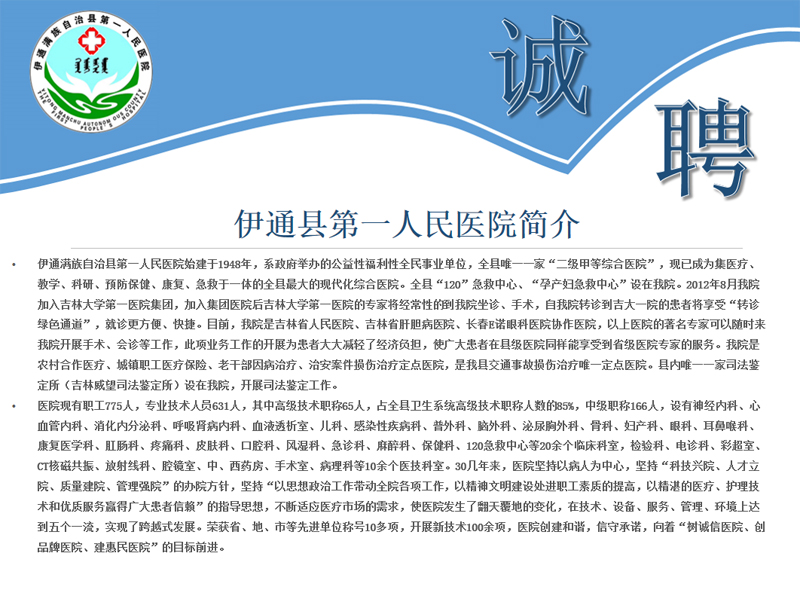 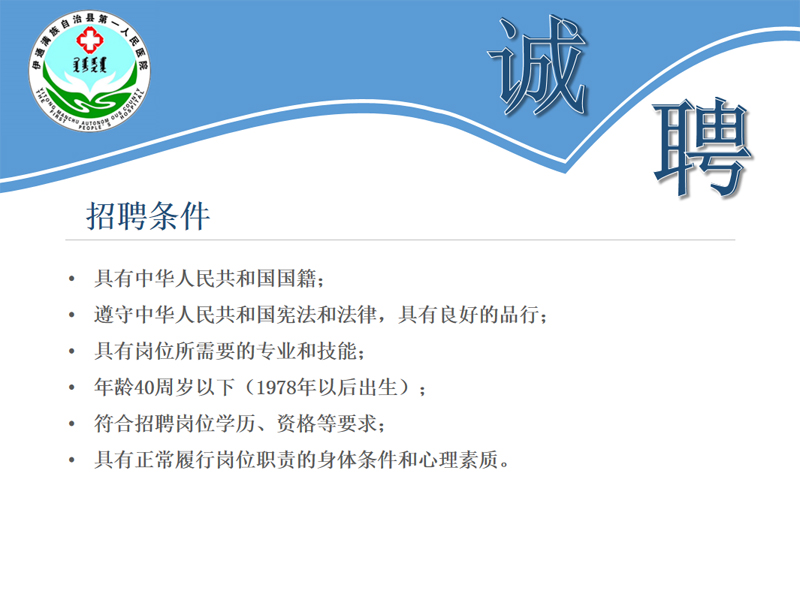 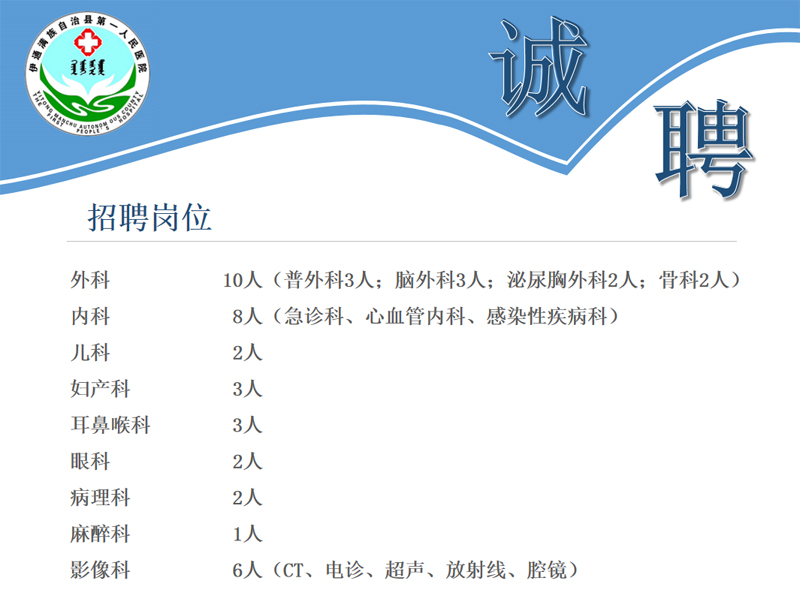 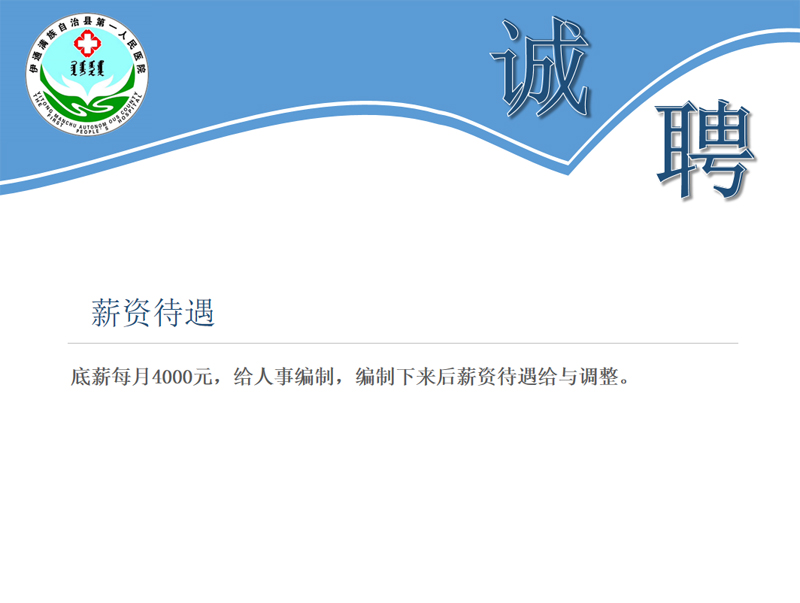 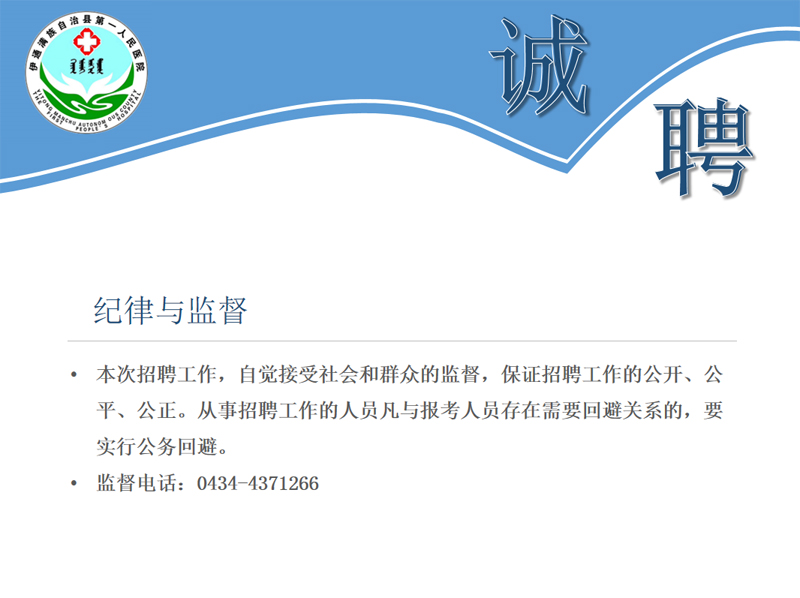 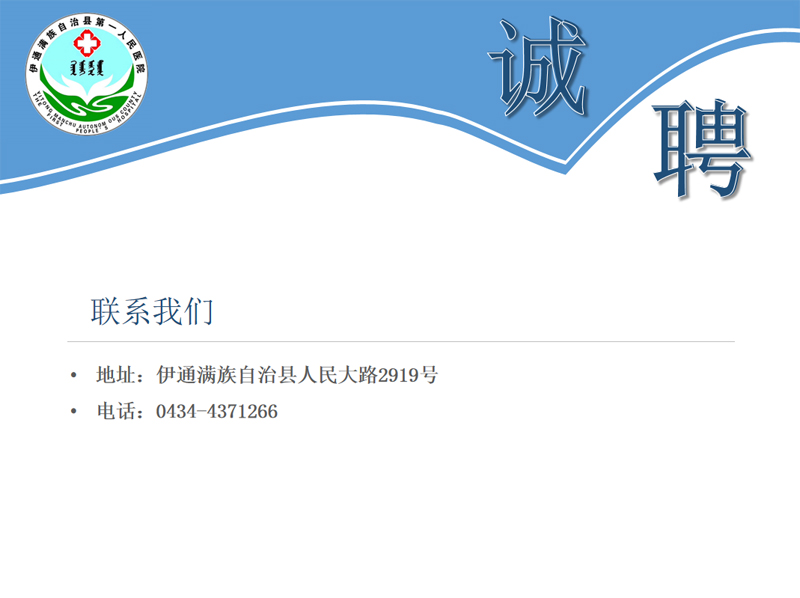 加入收藏 打印文章作者：管理员